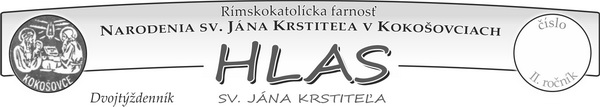 ˇpppN  á  v  r  a  t       z        h  l  b  í  n
Kráčajúc vo svetle mesiaca i hviezd, hľadám príčiny stratených ciest!
Počúvam hlasy chorého sveta, veru, ďaleko pred ním je víťazná méta!Zvláštne to, príčin, hľadanie, už sme blízko, zdravé je naše poznanie.
Avšak iba krátke má Pravda trvanie, lebo zmocňuje sa jej Víchor sveta a Ona odvanie.Pýtam sa vŕby bútľavej, pýtam sa jej koruny meravej.
Otázka znie: Čo sa tu porobilo? Prečo človečenstvo potratilo?Sprava i zľava šíri sa panika, svet sa sám do seba zamyká!
Človek hľadá poroby vinníka, čo v dave pomýlenom vyniká!Avšak, hriešnika ani za rohom niet, márne sú slová i vety viet!
Ak stoj, čo stoj chceš ho uvidieť, ráč si do svojho zrkadla zrieť.Tam nájdeš toho, ktorého túžiš strestať! Si malicherný, chceš prestať?
Hľa, v rozbitom pohári, nájdeš katalóg svojich tisícich tvárí!Áno! Opustili sme spravodlivosť i zákon, žiadali sme všetko na plný výkon!
Opustili sme Pokorného, Milosrdného, žiadali si bôžika rukou zhotoveného!Tvoje lásky Pane sú však neobmedzené, trúfajú si na srdcia tvrdé i svetom omámené.
Spasiteľ prichádza, aby slobodu daroval, že zblúdili sme, delikátne nás varoval!„Ukrižuj ho!“ a „Je dokonané!“, v hrobe nekončí! Nasleduje zmŕtvychvstanie!
Nový život i pre nás v nedeľné ráno vanie! Priatelia zachyťme tohto vzkriesenia volanie!Zanechajme všetky zloby tejto doby! Zastavme loď ľudskej genocídy i poroby!
Zbavme sa armády falošných spasiteľov! Zahatajme našich duší judášskych ctiteľov!Nedajme šancu modlám skazeným! Zabráňme činom ohavným!
Lebo spriahnuté jarmo našich vín, bude nás ťahať do hlbín!Rúcho pýchy zoblečme! Prosebnú vrecovinu oblečme!
Otvorme sýpky sŕdc a skutkov radosti, Buďme lační a smädní po pravej múdrosti!Volajme po Bohu, On nezradí, aj keď dopúšťa, odpustime ako On nám nekonečne odpúšťa.
Dôverujme! Poteší nás Ten, čo nás stvoril, upokojí, požehná Ten, čo nám dvere spásy otvoril!         prof. ThDr. PaedDr. Ing. Gabriel Paľa, PhD.
                  prorektor pre vedu, umenie, šport a akreditáciu
                  Prešovská univerzita v PrešoveV uplynulom pôstnom týždni po odvolaní sv. omší boli súkromne odslúžené resp. budú ešte len odslúžené tieto úmyslyPriame prenosy sv. omší môžu veriaci sledovať cez vysielanie TV LUX: PONDELOK – PIATOK - 7:00 h, 12:00 h, 18.30 h   SOBOTA – 7:00 h, 18:30 h NEDELA – 10.00 h a 18.30 h.  Svätú omšu je možné sledovať: formou TV vysielania, na stránke www.tvlux.sk, na Facebooku TV LUX alebo na youtubovom kanáli TV LUX.  Rádio LUMEN ponúka každodenné vysielanie sv. omše ráno o 08.30 h a večer o 18.00 h.Adorácia. V Kokošovciach je  kostol otvorený každý deň od 15 – 18 hod. Požehnanie so Sviatosťou Oltárnou bude vždy o 16 h., 17 h. a nakoniec o 18 h.  Ježiš je vždy reálny, čaká ťa, aj v tomto čase ! ! ! Prosíme aby ste nesedeli pri sebe (2 m rozostup), nerozprávali sa a nezatvárali dvere kostola. Kto chce adorovať v inom čase – nech sa páči – radi vyhovieme !!!V nebezpečenstve smrti nás určite volajte ku chorému. Radšej skôr a za vidna ako keď už „duša na jazyku“. Za túto múdru prezieravosť ďakujem jednej našej sestre... V tomto čase nemôžete v kostole splniť 5 cirkevný príkaz. Preto na návrh o. arcibiskupa budú postupne uverejnené čísla účtov pre jednotlivé kostoly a aj takto ich môžete podporiť finančným darom. Číslo účtu Kokošovce: SK 79 0900 0000 0050 5411 9173Od tohto čísla Hlasu budeme uvádzať úmysly sv. omší dopredu. Ak dotyčná rodina nesúhlasí so súkromným odslúžením úmyslu nech to dá láskavo vopred telefonicky či osobne vedieť dotyčnému kňazovi. Na mesiac apríl máme ešte úmysly, potom Vás budeme informovať. Farnosť Obišovce nás prosím o finančnú podporu pri generálnej oprave ich kostola a celkovej obnovy tohto pútnického miesta, ktoré mnohí z Vás pravidelne navštevujete. Finančný dar môžete poslať na č. účtu:  SK 14 0900 0000 0051 6726 6866 . Vďaka v ich mene!V posledných dňoch mi pri adorácii v kostole častejšie prichádzala na myseľ myšlienka, či by ste nechceli byť (ktorým to ozaj chýba) prítomný na sv. omši viditeľne skrze fotku. Stačí 1 selfie a poslať na farskú mailovú adresu so svojim menom a priezviskom. Alebo priniesť do farskej schránky. Formát A 4. ĎakujemeRadostné Aleluja , premáhajúce strach, Vám žehnajú + kaplán Štefan a farár ĽubikZ  Vašej  predveľkonočnej pošty :   Bohu vďaka aj Vám...Včera okrem čítaní, spevu, atď. si umývali nohy navzájom, na znak toho,   že si chceme s láskou slúžiť (dojímavé gesto). Mať pri sebe toľko ľudí         je Boží dar, čo si často neuvedomujem. Aká hrozná musí byť samota. BOHU vďaka! Počúvať zvuk klavíra, flauty, huslí, violončela, gitary a trúbky,          je Boží dar. BOHU vďaka. Koľkými ostatnými  darmi si ma Pane zahrnul      a ja si to nevážim. Ó, môj PANE, vďaka ti ! Vďaka Ti !!!Kto miluje Boha, všetko mu slúži na dobre. Tato izolácia od sveta mi ukazuje novy rozmer, dívať sa ináč na život. Predstava o tom, že budú deti doma s kopou učenia ma spočiatku dosť desila. Uvedomovala som si ako som brala veci za samozrejmé. Úplná sloboda nás privádza niekedy            k vnútornej neslobode. To, že  sme otrokmi hriechu,  to je ten   najhorší vírus. Do tejto situácie sa nám narodila dcérka Veronika, desiate dieťa         v poradí. Ale ako nás povzbudzujú naši kňazi, že Boh dopustí,                  ale neopustí, ak tomu uverím a  celú situáciu odovzdám Jemu, zakúšam krásne veci. Tak ako aj toto Trojdnie, kedy nám Cirkev dáva návod            na slávenie domácej liturgie kde zakúšam Ježišovu prítomnosť v kruhu najbližších. Kde žije v dome  veľa ľudí, je aj  veľa konfliktov, ideme si občas na nervy, tam je viac príležitostí aj na odpustenie. Ježiš vo svojej rozlúčkovej  reči hovorí: Milujte sa navzájom..to je to najťažšie..milovať toho, kto nie je podľa mojich predstav a preto bez Ježiš nemôžem ani ja    vo svojom živote, manželstve, rodine, nič dobré urobiť.         mama  MartinaVždy a všetci potrebujeme takú jemnú povzbudivú injekciu, podávanú s láskou, ktorá neštípe, ale pomôže, lebo je zložená z trpezlivosti, pochopenia, prijatia a lásky, namiešané presne na mieru chorého... SlávkaPápež František, KN str. 7: „Ak nás celé naše kresťanstvo nevedie k milosrdenstvu, pomýlili sme si cestu, pretože milosrdenstvo je jediný skutočný cieľ každej duchovnej cesty. Ono je jedným z najkrajších plodov lásky k blížnemu.“ Díky sv. otče František, mám peknú odpoveď pre kohokoľvek, kedykoľvek a kdekoľvek !!!                          ŠimonAž teraz si človek uvedomí, čo je najdôležitejšie v jeho živote !!!    MirkaJežiš je medzi nami ! Ak by sa toto všetko neudialo, stojaté vody by    sa ani nepohli. Raz to verím bude pochopené... Vďačne prijať to všetko dáva aj pokoj aj silu kráčať ďalej. A to je šťastím, ktoré  môže človek zakúsiť  len ak naozaj dáva  ale najprv  prijíma Lásku ...             Danka